                                                                                                                                                                                                                                                                                                                                                                                                                                                                                                                                                                                                                                                                                                                                                                                                                                                                                                                                                                                                                                                                                                                                                                                                                    St Pius X Catholic Parish Heidelberg West acknowledges the Wurundjeri people.Fr Wayne Edwards:  St Pius X Presbytery 419 Waterdale Rd Heidelberg West 3081Tel: 9457 5794   Fax: 9457 1036   Email: heidelbergwest@cam.org.auExodus Community: 273 Liberty Parade Heidelberg West Tel: 9457 7593 School Principal: Barbara Gomez Tel: 9457 3776 Email: bgomez@spxhw.catholic.edu.au_________________________________________________________________________________________________MASS TIMES Sundays  	Saturday Vigil 7pm   Sunday 9am & 10.30am	[Exodus Community, 12 Noon at the Community Centre, 21 Alamein RdWeekdays	9am Tuesday, Wednesday, Thursday, Friday, SaturdayCONFESSIONS & ROSARY    	After 9am Mass on Saturday morningsCHURCH OPEN FOR PRAYER	8.30am – 4pm on school days onlySt Pius X Catholic Church Heidelberg West actively works to listen to, empower and protect children, and has zero tolerance for child abuse and neglect.  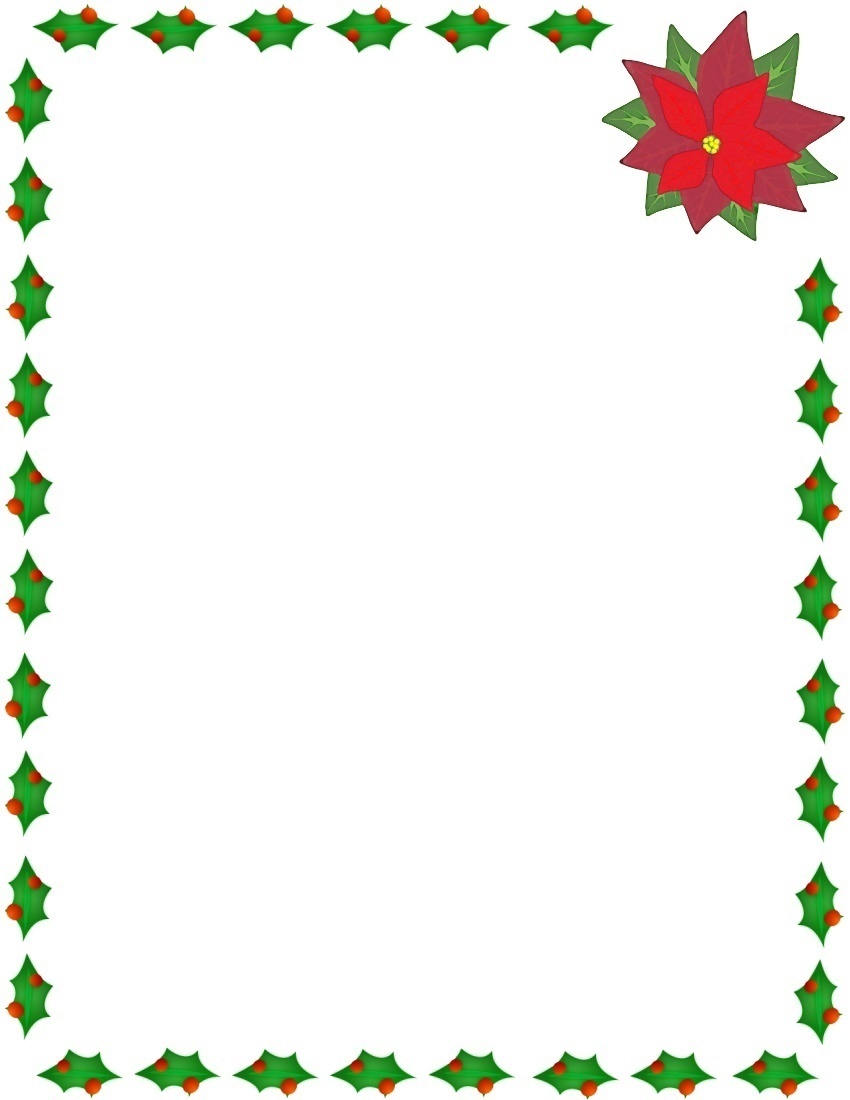 LIGHTING THE ADVENT WREATH 3rd WEEK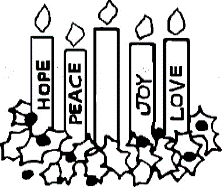 As 2 purple candles (HOPE and PEACE) and one rose to symbolise JOY are lit, we join in saying,‘O Key of David, Jesus Christ, the gates of heaven open at your  Command, come and show us the way to salvation.’ Mass for the Healing & Anointing of the Sick11am on Tuesday, 15 December (no 9am Mass)Reconciliation Service7.30pm on Thursday, 17 DecemberFr Wayne will be available after the service for confessionsChristmas Eve Thursday, 24 December6pm 	Family Mass12am 	Midnight MassChristmas Day 10am Mass on Friday, 25 DecemberNew Year’s Day 10am Mass on Friday, 1 January 2019Solemnity Mary Mother of GodPrayers for the Sick; Alan Crabbe, Pauline Lambert, Will Anderson, Josephine Fenech, Leo Fenech, Ronald Gale, Norma Gale, Di DeBrincatFor the Recently Departed; Victoria Xureb Anniversary of Death; Dominic Cotroneo, Phillippe Catherine, Bob Lennox Reflection:“Rejoice always, pray constantly, give thanks in all circumstances; for this is the will of God in Christ Jesus  for you.”  – 1 Thessalonians 5:16 - 18This scripture reading sums up Stewardship.  “Rejoice always” means place your trust in God; He will provide all that you need.  “Pray constantly” means prayer should be a running conversation with God throughout the whole day, every day.  “Give thanks in all circumstances” means even in bad situations, thank God.  Suffering a little bit helps build empathy for others in similar situations and shows our dependence on God.NEXT SUNDAY’S READINGS - 4th SUNDAY OF ADVENT 2 Sam 7:1-5, 8-12, 14, 16; Rom 16: 25-27; Lk 1: 26-38 We welcome Jonah Steven Cadd and Samantha Blythe Bedania into the faith community of St Pius X Parish this weekend. We welcome family, relatives and friends who have come to share in this special occasion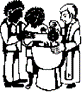 MELBOURNE OVERSEAS MISSION APPEALThank you for your support which has, over the years, made it possible to fund many projects for disadvantaged people in Papua New Guinea, Peru, West Africa, Pakistan, Palestine and the many Islands in the Pacific. Some $200,000 has been provided in clean water, health, education and improved living stands to people who would not otherwise have had this opportunity over the last year. This is especially in the areas of MOM activity, where the effect of the pandemic has been devastating. Please visit https://mom.org.au  for more information or to donateTHANKSGIVING ENVELOPES2020-2021 Thanksgiving envelopes are available for collection in the Church Foyer. We thank you for your generosity. ST PIUS X GIVING TREE TO SUPPORT ST VINCENT DE PAUL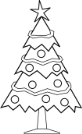 Please support our Giving Tree again this year, which assists St Vincent de Paul here in Heidelberg West. You are invited to take home a card/decoration from the tree, and purchase non-perishable goods for hampers for those in need in our local area.  New toys for children are also welcome!2021 COLUMBAN CALENDARSThe Church Piety Shop is now selling the beautiful 2021 Columban Calendars.They are only $10 and proceeds help the Columban Mission. CHRISTMAS CARDSChristmas cards are available for purchase in the Church foyer. $2.95 for a packet of eight beautiful cards. CHRISTMAS RAFFLE TICKETS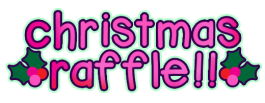 Tickets are on sale at all Masses for $.50 a ticket. Thank you for support!